Продается земельный участок с аукциона на право заключения договора аренды земельного участка для строительстваи обслуживания объекта торговли  и (или) общественного питания   в г.п. Корма, ул. Заводская, 12ФотоМестоположениег.п. Корма, ул. Заводская, 12, Кормянский р-н, Гомельская обл.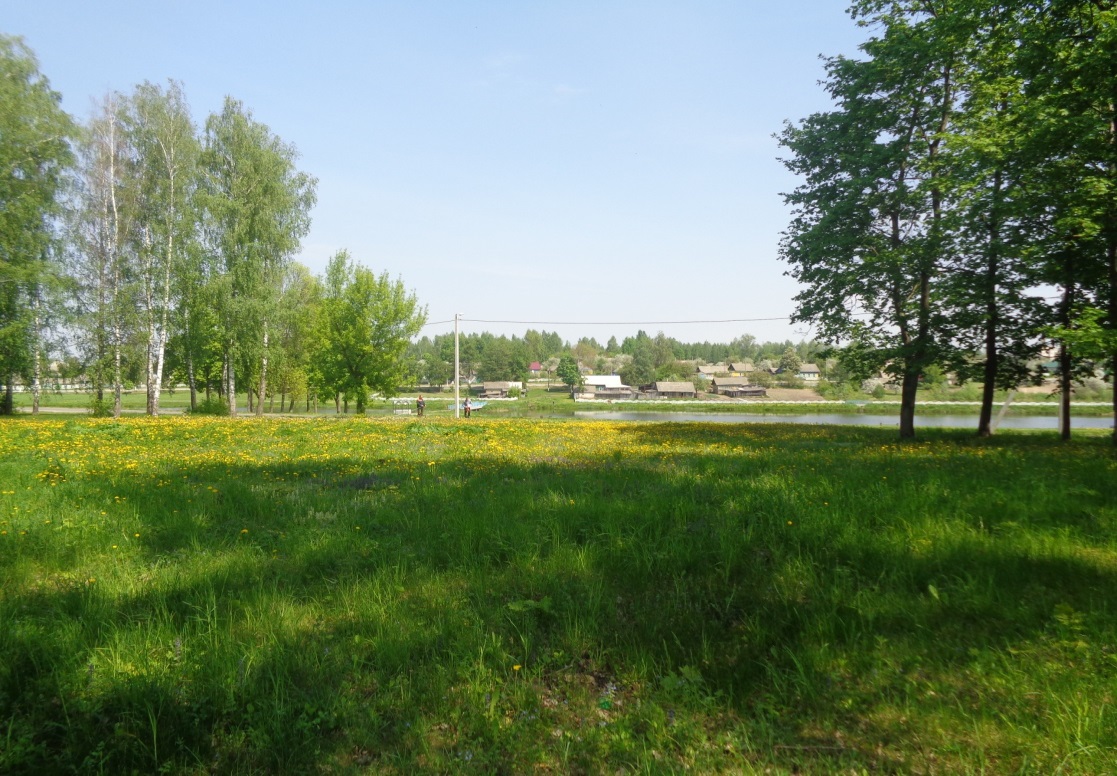 Площадь зем.участка0,0900 га ( 900 кв.м.;  9 соток)Начальная цена5964,55  BYNИнженерные коммуникации: Электричество – по границе участка (10-20м);Газ – имеется возможность подключения (10-25м);Вода – имеется возможность подключения (10-20м);Канализация – индивидуальный септик;Наличие качественного асфальтированного подъезда, асфальтированная ул. Заводская;Уличное освещение - централизованное.Расположение Участок расположен непосредственно вблизи благоустроенной части реки Кормянка (места отдыха для населения)  в шаговой доступности построены многоквартирные жилые дома,  вокруг расположен частный сектор где отсутствуют объекты торговли.Участок имеет форму квадрата с размерами 30м х 30м, поверхность рельефа ровная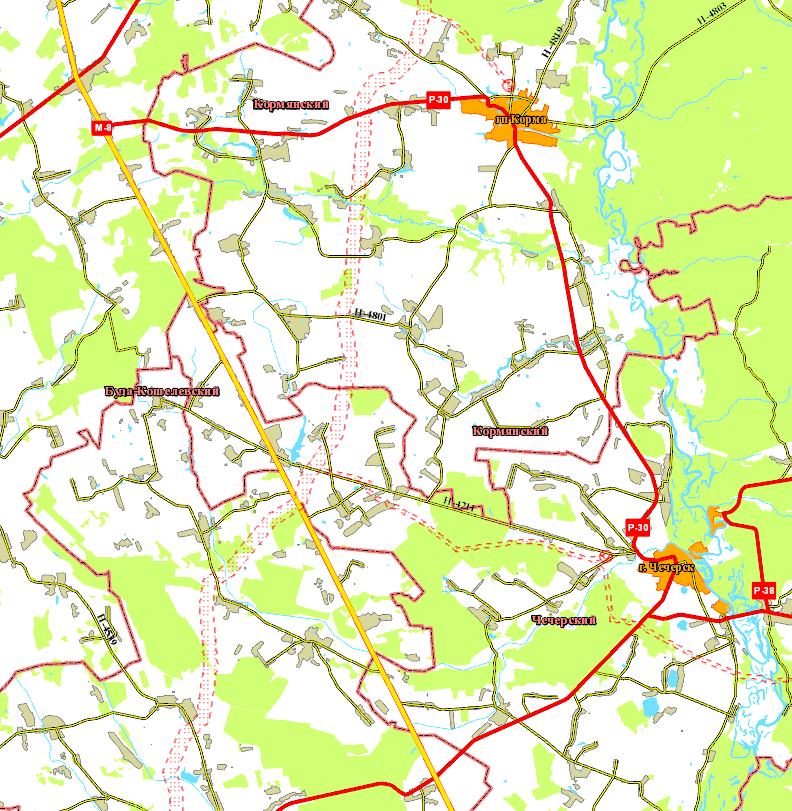 Расположение Участок расположен непосредственно вблизи благоустроенной части реки Кормянка (места отдыха для населения)  в шаговой доступности построены многоквартирные жилые дома,  вокруг расположен частный сектор где отсутствуют объекты торговли.Участок имеет форму квадрата с размерами 30м х 30м, поверхность рельефа ровная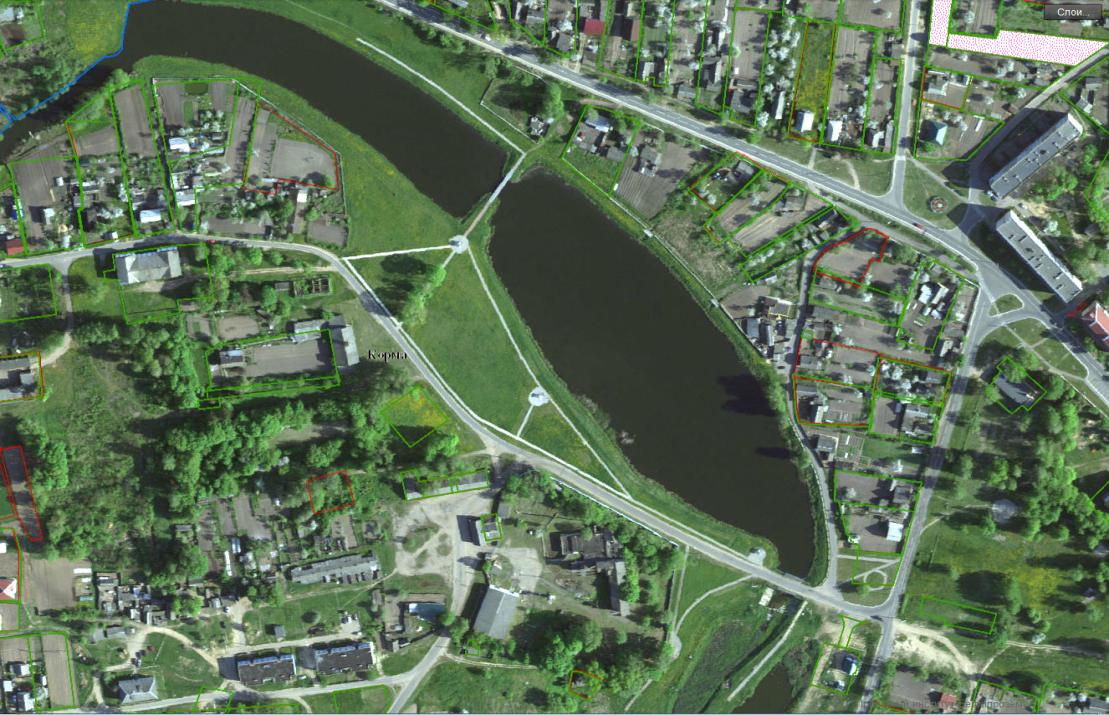 Расположение Участок расположен непосредственно вблизи благоустроенной части реки Кормянка (места отдыха для населения)  в шаговой доступности построены многоквартирные жилые дома,  вокруг расположен частный сектор где отсутствуют объекты торговли.Участок имеет форму квадрата с размерами 30м х 30м, поверхность рельефа ровнаяРасположение Участок расположен непосредственно вблизи благоустроенной части реки Кормянка (места отдыха для населения)  в шаговой доступности построены многоквартирные жилые дома,  вокруг расположен частный сектор где отсутствуют объекты торговли.Участок имеет форму квадрата с размерами 30м х 30м, поверхность рельефа ровнаяКонтактная информация: Михачев Алексей Алексеевич - начальник землеустроительной службы Кормянского райисполкома (8(02337)21400);Контактная информация: Михачев Алексей Алексеевич - начальник землеустроительной службы Кормянского райисполкома (8(02337)21400);Контактная информация: Михачев Алексей Алексеевич - начальник землеустроительной службы Кормянского райисполкома (8(02337)21400);